Wtorek 26.05.2020RewalidacjaTemat: Kocham Cię Mamo.Cel główny: Rozwijanie i pogłębianie więzi rodzinnych.Dzień Matki to ważne święto rodzinne. W tym dniu dzieci starają się jak najwięcej przebywać w otoczeniu swoich mam. Panuje miła atmosfera, matki otrzymują od swoich dzieci różne upominki. W Polsce Dzień Matki obchodzony jest, co roku 26 maja od 1923 r. Dzień Matki ustalono po to, aby ludzie przynajmniej raz w roku zastanowili się, jak ważna jest rola mamy w ich życiu, zwrócili uwagę na wysiłek, jaki matki wkładają w pielęgnację swoich rodzin.https://www.youtube.com/watch?v=A_gixhymV1E – posłuchaj piosenkiRodzic, nauczyciel czyta wiersz pt.: „Bukiet”

W małym bukiecie majowe kwiatki
Zakwitły wczoraj na Święto Matki
Co w swoje święto Mama dostanie? 
Tulipana od Adama 
Konwalie od Partyka 
Stokrotki od Dorotki 
Bratki od Agatki 
I dużo życzeń i buziaków 
od swych kochanych dzieciaków.
Majowe kwiatki wstążką związane
Niech sto lat żyją mamy kochane.Rozmowa kierowana na temat treści wiersza,. Udzielenie odpowiedzi na pytania: 
- O czym opowiada wiersz?
- O jakim święcie jest mowa w wierszu?Swobodne wypowiedzi dziecka na temat Święta Matki
- Jakie są Wasze mamy?
- Za co je kochacie?„Ja i moja Mama” –  rodzić czyta początek zdania a dziecko musi dokończyć myśl
– Moja Mama ma na imię…
– moja Mama jest…
– Z Mamą najbardziej lubię...
– Gdy Mama jest smutna to ja …
– W domu Mama najczęściej…
– Mama lubi najbardziej…
– Pomagam Mamie w…
– Mama jest zdenerwowana gdy…
– Chciałabym/chciałbym ofiarować mojej Mamie…Karta pracy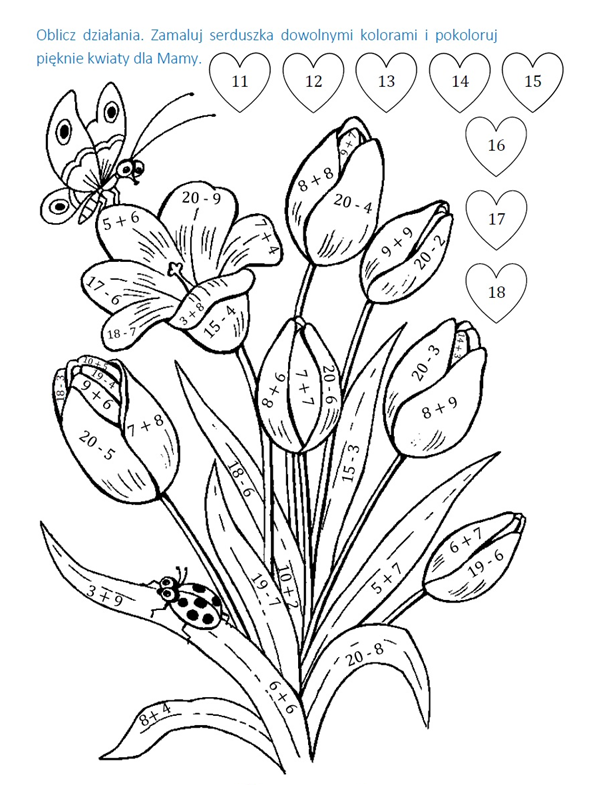 